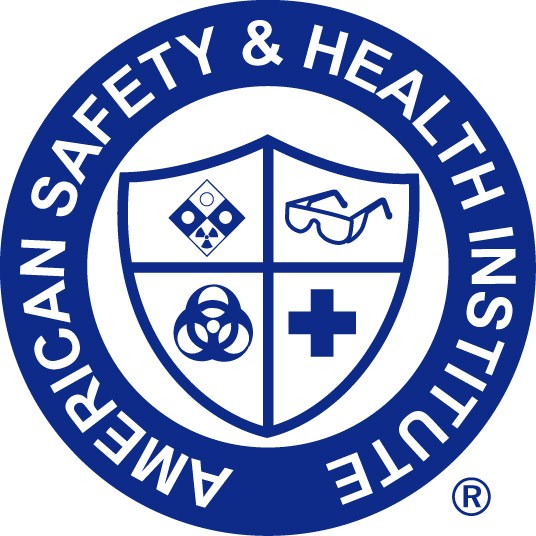 Emergency First-Aid & CPR/AEDhas successfully completed the objectives and skills evaluations in accordance with the curriculum of the ASHI First-Aid, CPR, and AED Programs.Date Completed: _____________________                          Valid Until: ________________________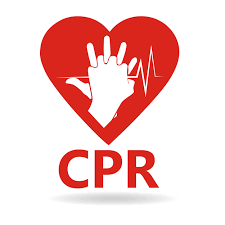               _______________________________                         Andrew Martin 	School Health Supervisor	____________________	ASHI Instructor	Center Number	